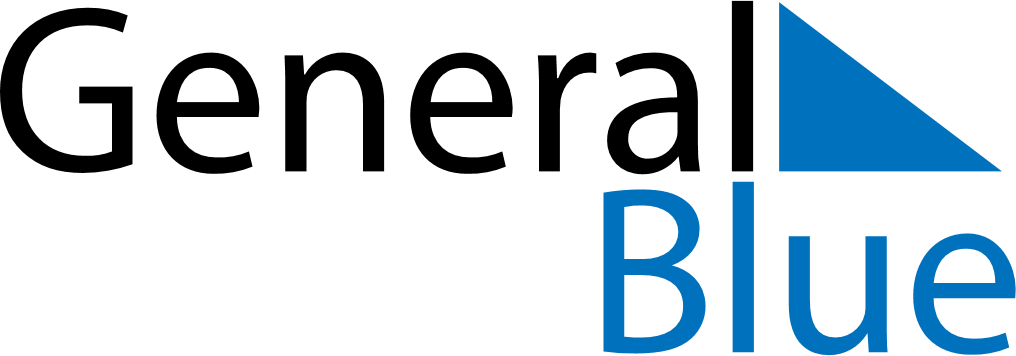 Quarter 2 of 2026MaltaQuarter 2 of 2026MaltaQuarter 2 of 2026MaltaQuarter 2 of 2026MaltaQuarter 2 of 2026MaltaApril 2026April 2026April 2026April 2026April 2026April 2026April 2026MONTUEWEDTHUFRISATSUN123456789101112131415161718192021222324252627282930May 2026May 2026May 2026May 2026May 2026May 2026May 2026MONTUEWEDTHUFRISATSUN12345678910111213141516171819202122232425262728293031June 2026June 2026June 2026June 2026June 2026June 2026June 2026MONTUEWEDTHUFRISATSUN123456789101112131415161718192021222324252627282930Apr 3: Good FridayMay 1: Labour DayJun 7: June 7thJun 29: Saints Peter and Paul